Australian Capital TerritoryPublic Roads (Belconnen District) Closure Declaration 2019R7/19Notifiable Instrument NI2019-198made under thePublic Roads Act 1902, s 20 (Closing of roads)1	Name of instrumentThis instrument is the Public Roads (Belconnen District) Closure Declaration 2019.2	CommencementThis instrument commences on the day after its notification day. 3	Closure of road reserves	I declare the area indicated in the schedule by grey shading, to be closed.Jeffrey BrownDelegate of the Minister for Planning and Land Management10 April 2019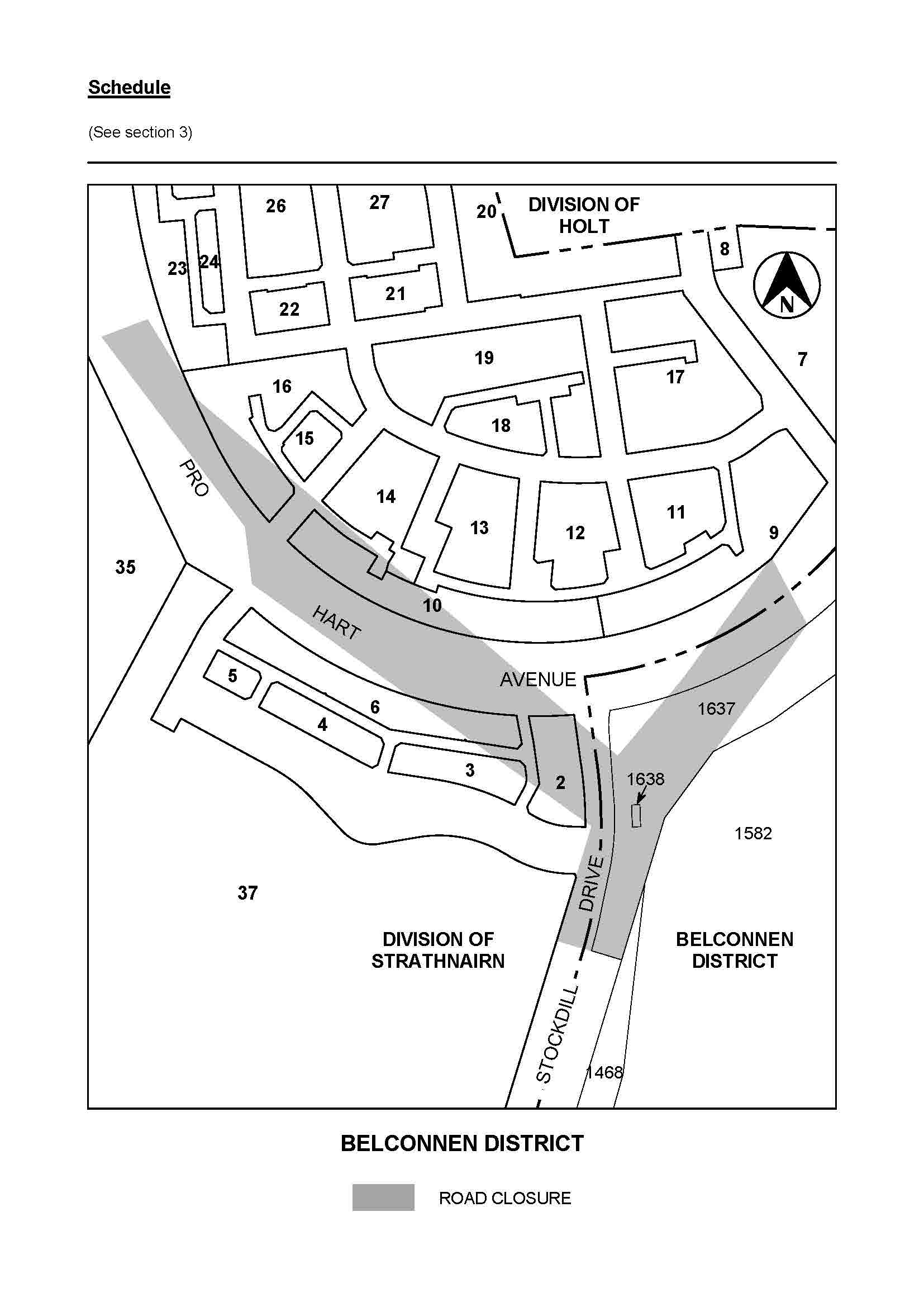 